PROFIJT VAN PRECISIE
 21 juni 2023 16.00 -20.00  UNIFARM         Door kunstmestvervanging met precisie worden veel vliegen in één klap geslagen. Deze werkwijze is landbouwkundig rationeel, milieukundig effectief en bedrijfseconomisch verantwoord. Dat laatste eens te meer nu de kunstmestprijzen zo hoog zijn. Niets staat een snelle adoptie in de weg. De machines, de kunstmestvervangers en de officiële wetenschappelijk gefundeerde doseringsadviezen zijn er. Daarin worden substantieel lagere N-giften aanbevolen. 
Aanmelden door een email naar blc@precisiebemester.nl
Wanneer      Woensdag 21 juni 2023  16.00-20.00           
Waar             Unifarm  Campus WUR
                       
Voor              Studenten en staf WUR en overige 
               
                       belangstellenden                                       Met gratis lopend buffet !                                                 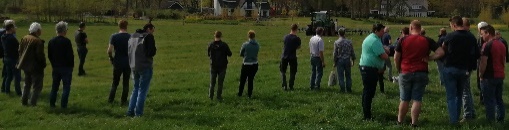                                                      Binnen:  
                   CIRCULAIRE PRECISIEBEMESTING met KUNSTMESTVERVANGERS                                                      Diverse sprekers over :Openingswoord :  De circulaire precisielandbouw in de praktijk Sjoukje Heimovaara   WUR bestuursvoorz uitgen1 Cost-effective mitigation of nitrogen pollution from global cropland Prof Wim de Vries WUR  ER1 4J bemesting in Nederland : de beschikbare N-meststoffen: luchtwasser-N, mineralenconcentraat, effluent, dunne fractie, urine Herre Bartlema NCOK
2 4J bemesting in Nederland : de beschikbare machines : inline blending, precisiebemester Brabantia, spaaakwielinjectie, Bomech sleepvoetmachine, rijenbemester Bart Zijlmans bij aanaarden en zaaien Wilco Elkink Duport
3 De doseringsadviezen op basis van grondonderzoek, de rol van Eurofins :  Els van der Spek  Product manager Soil & Cultivation Eurofins4 Circular Values Project van WUR  Spreker volgt
5 De laatste technische ontwikkelingen op het gebied van de circulaire precisielandbouw NVTL                                                                                                                   Buiten: 
             Groeneweide-bemester van Slootsmid  en andere machines  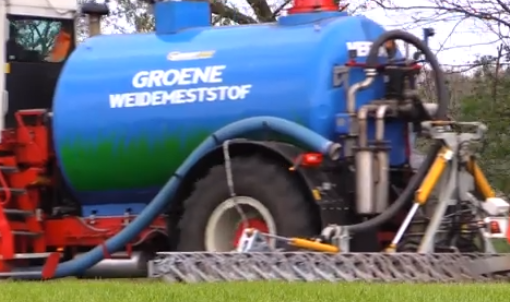 